Donating to the International Collegiate Business Strategy CompetitionTo donate to the ICBSC please control-click on the box below which will take you to the California State University, Long Beach donation website.In today’s financial climate of reduced support of educational institutions, the longest running, most comprehensive business competition needs financial assistance to assure it continuation.  Participating universities pay registration costs and costs of their own students to travel to the on-site in April.  These can be substantial.  If you value this competition, we would welcome your contribution to the world’s longest-running, most comprehensive business competition.All individuals or companies who contribute more than $100 to the ICBSC will be acknowledged in the 2014 International Collegiate Business Strategy Competition program.  Former ICBSC participants should let us know in the comments area when making a contribution.  Additional Sponsorship LevelsAll of the following sponsorships will receive:Advertising --  2” X 3-1/2” (business card) advertising space in the 2018 Competition programAcknowledgment on the ICBSC website.Bronze-level Sponsors -- $2500:   Will receive 2” X 3-1/2” (business card) advertising space in the Awards Banquet Program in addition to the Competition ProgramSilver-level Sponsors -- $5000:  Will receive ¼ page advertising space in the Competition Program and 2” X 3-1/2” (business card) advertising space in the Awards Banquet Program.Gold-level Sponsors -- $10,000: Will receive ½ page advertising space in the Competition Program and 2” X 3-1/2” (business card) advertising space in the Awards Banquet Program.Platinum-level Sponsors -- $15,000:   Will receive ½ page advertising space in the Competition Program and ½ page advertising space in the Awards Banquet ProgramDiamond-level Sponsors -- $25,000.  Will receive full page advertising space in the Competition Program and ½ page advertising space in the Awards Banquet Program.  Will also be listed on the home page of the Competition website as a Sponsor of the Competition.   Please send an email to Richard.okumoto@csulb.edu or Ryan.mckinney@csulb.edu so that we can recognize you as a sponsor on the website home page.THANK YOU FOR SUPPORTING THE ICBSC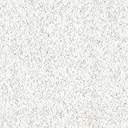 